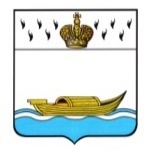 АДМИНИСТРАЦИЯВышневолоцкого городского округаПостановлениеот 05.04.2024                                                                                                  № 110г. Вышний ВолочекО внесении изменений в постановление Администрации Вышневолоцкого городского округа от 22.06.2020 N 269«Об утверждении реестра муниципальных услуг муниципального образования  Вышневолоцкийгородской округ Тверской области»Руководствуясь Федеральным законом от 06.10.2003 № 131-ФЗ «Об общих принципах организации местного самоуправления в Российской Федерации», Уставом Вышневолоцкого городского округа Тверской области, Администрация Вышневолоцкого городского округа постановляет:1. Внести в постановление Администрации Вышневолоцкого городского округа Администрации Вышневолоцкого городского округа от 22.06.2020 № 269    «Об утверждении реестра муниципальных услуг муниципального образования Вышневолоцкий городской округ Тверской области» (с изменениями от 02.06.2021 № 149, от 17.11.2021 № 284, от 14.01.2022 № 2, от 02.03.2022 № 61, от 01.08.2022     № 182, от 27.12.2022 № 312,  от 26.01.2023 № 29, от 14.02.2023 № 53, от 22.05.2023 № 130, от 28.08.2023 № 214, от 19.10.2023 № 244, от 28.11.2023 № 289, от 22.03.2024 № 90) (далее - Постановление) следующие изменения: в пункте 2 Постановления:в абзаце четвертом слова «Постановление Мэра города Вышний Волочек      от 19.12.2011 № 225» заменить словами «Постановление Мэра города Вышний Волочек от 19.12.2012 № 225»;абзац двадцать третий изложить в следующей редакции: «- пункт 2 Постановления Главы города Вышний Волочек от 29.11.2017 №271 «О признании утратившими силу некоторых постановлений Главы города Вышний Волочек».2. Опубликовать настоящее постановление в газете «Вышневолоцкая правда» и разместить на официальном сайте муниципального образования Вышневолоцкий городской округ Тверской области в информационно телекоммуникационной сети «Интернет».3.  Настоящее постановление вступает в силу со дня его принятия.ГлаваВышневолоцкого городского округа                                                             Н.П. Рощина